Side 922  Handicap  Opret ny Institution  Ret / Slet InstitutionSide 922  Handicap  Opret ny Institution  Ret / Slet InstitutionSide 922  Handicap  Opret ny Institution  Ret / Slet InstitutionNaviger frem til side 922ALT + Q 922Klik på Knappen NYSide 922A åbnes. 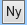 KundenummerEn institution kan kun oprettes hvis den har et kundenummer.Klik på listknappen og en pop-up åbnes til valg af kundenummer.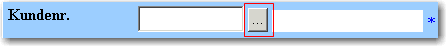 TelefonIndtast institutionens  telefonnummer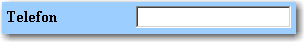 KategoriVælg kategori for hvor institutionen hører hjemme:DanmarkGrønland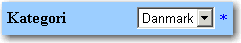 AldersgruppeVælg den aldersgruppe som institutionen er beregnet for.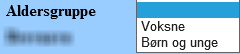 Tilknyt Brev til hjælpeforanstaltningVælg evt. brev i feltets dropdown liste. 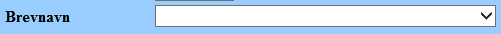 Institutionens beskrivelseInstitutionen skal have en Dansk beskrivelseEngelsk beskrivelseGrønlandsk beskrivelseUdfyld de tre felter. 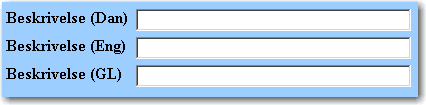 Voksen KontoIndtast evt. kontonummeret, for den konto, udgiften til institutionen skal bogføres på. 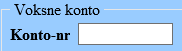 Børn KontoIndtast evt. kontonummeret, for den konto, udgiften til institutionen skal bogføres på.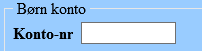 Gem institutionenKlik på Anvend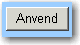 Vurder resultatetTjek om det er korrekt oprettet. Klik derefter OK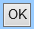 SatserNår Institutionen er gemt første gang, SKAL der tilknyttes satser, hvis der er kendte satser for den pågældende Institution. 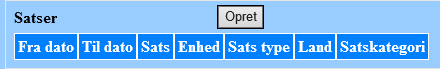 Ret eller Slet institutionenRet eller Slet institutionenRet eller Slet institutionenNaviger frem til side 922ALT + Q 922Søg Institutionen fremSøg institutionen frem.Se Huskeseddel Søg Institution side922Åben den valgte institutionKlik på det understregede kundenummer i listen. Side 922A åbnes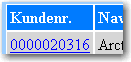 Ret Ret det der ønskes rettetAlle hvide felter kan rettes. Gem Klik på AnvendSletKlik på knappen Slet.Hvis institutionen kan slettes bliver den slettet fra systemet. 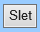 Version 5.0Dato: 24.03.2021/MIL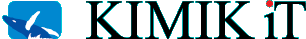 